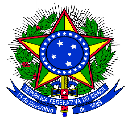 MINISTÉRIO DA EDUCAÇÃOSECRETARIA DE EDUCAÇÃO PROFISSIONAL E TECNOLÓGICAINSTITUTO FEDERAL DE EDUCAÇÃO, CIÊNCIA E TECNOLOGIA DO SUL DE MINAS GERAISEDITAL 51/2022 ANEXO IIPLANO DE TRABALHO DO BOLSISTA (caso tenham mais bolsistas, será necessário um Plano para cada um)_______________________                                 _________________________   Coordenador do Projeto/Proposta                    	     Bolsista              TÍTULO DO PROJETO/PROPOSTA VINCULADO AO PLANO DE TRABALHOTÍTULO DO PROJETO/PROPOSTA VINCULADO AO PLANO DE TRABALHOTÍTULO DO PROJETO/PROPOSTA VINCULADO AO PLANO DE TRABALHOTÍTULO DO PROJETO/PROPOSTA VINCULADO AO PLANO DE TRABALHOTÍTULO DO PROJETO/PROPOSTA VINCULADO AO PLANO DE TRABALHOTÍTULO DO PROJETO/PROPOSTA VINCULADO AO PLANO DE TRABALHOTÍTULO DO PROJETO/PROPOSTA VINCULADO AO PLANO DE TRABALHOTÍTULO DO PROJETO/PROPOSTA VINCULADO AO PLANO DE TRABALHOPalavras chavesÁrea de conhecimento (CNPq) (nome)(http://www.cnpq.br/areasconhecimento/)      Área de conhecimento (CNPq) (nome)(http://www.cnpq.br/areasconhecimento/)      Área de conhecimento (CNPq) (nome)(http://www.cnpq.br/areasconhecimento/)      DADOS DO(A) COORDENADOR(A) DA PROPOSTADADOS DO(A) COORDENADOR(A) DA PROPOSTADADOS DO(A) COORDENADOR(A) DA PROPOSTADADOS DO(A) COORDENADOR(A) DA PROPOSTADADOS DO(A) COORDENADOR(A) DA PROPOSTADADOS DO(A) COORDENADOR(A) DA PROPOSTADADOS DO(A) COORDENADOR(A) DA PROPOSTADADOS DO(A) COORDENADOR(A) DA PROPOSTACoordenador do projetoSIAPESIAPECPFE-mailTelefone (fixo e celular)DADOS DO(A) BOLSISTA (a ser preenchido após seleção)DADOS DO(A) BOLSISTA (a ser preenchido após seleção)DADOS DO(A) BOLSISTA (a ser preenchido após seleção)DADOS DO(A) BOLSISTA (a ser preenchido após seleção)DADOS DO(A) BOLSISTA (a ser preenchido após seleção)DADOS DO(A) BOLSISTA (a ser preenchido após seleção)DADOS DO(A) BOLSISTA (a ser preenchido após seleção)DADOS DO(A) BOLSISTA (a ser preenchido após seleção)Nome(a ser preenchido após seleção)(a ser preenchido após seleção)(a ser preenchido após seleção)(a ser preenchido após seleção)(a ser preenchido após seleção)(a ser preenchido após seleção)(a ser preenchido após seleção)CPF(a ser preenchido após seleção)(a ser preenchido após seleção)(a ser preenchido após seleção)(a ser preenchido após seleção)(a ser preenchido após seleção)(a ser preenchido após seleção)(a ser preenchido após seleção)E-mail(a ser preenchido após seleção)(a ser preenchido após seleção)(a ser preenchido após seleção)(a ser preenchido após seleção)(a ser preenchido após seleção)(a ser preenchido após seleção)(a ser preenchido após seleção)Telefone(a ser preenchido após seleção)(a ser preenchido após seleção)(a ser preenchido após seleção)(a ser preenchido após seleção)(a ser preenchido após seleção)(a ser preenchido após seleção)(a ser preenchido após seleção)PLANO DE TRABALHO – SÍNTESE DAS ATIVIDADES A SEREM DESENVOLVIDAS PELO(A) BOLSISTAPLANO DE TRABALHO – SÍNTESE DAS ATIVIDADES A SEREM DESENVOLVIDAS PELO(A) BOLSISTAPLANO DE TRABALHO – SÍNTESE DAS ATIVIDADES A SEREM DESENVOLVIDAS PELO(A) BOLSISTAPLANO DE TRABALHO – SÍNTESE DAS ATIVIDADES A SEREM DESENVOLVIDAS PELO(A) BOLSISTAPLANO DE TRABALHO – SÍNTESE DAS ATIVIDADES A SEREM DESENVOLVIDAS PELO(A) BOLSISTAPLANO DE TRABALHO – SÍNTESE DAS ATIVIDADES A SEREM DESENVOLVIDAS PELO(A) BOLSISTAPLANO DE TRABALHO – SÍNTESE DAS ATIVIDADES A SEREM DESENVOLVIDAS PELO(A) BOLSISTAPLANO DE TRABALHO – SÍNTESE DAS ATIVIDADES A SEREM DESENVOLVIDAS PELO(A) BOLSISTADescrição das atividadesDescrição das atividadesDescrição das atividadesDescrição das atividadesDescrição das atividadesDescrição das atividadesDescrição das atividades      Mês Duração da atividade do(a) bolsistaInícioXX/XX/2022XX/XX/2022TérminoTérminoXX/XX/2022XX/XX/2022Os abaixo-assinados declaram que o presente Plano de Trabalho foi estabelecido de comum acordo, assumindo as tarefas e responsabilidades que lhes caberão durante o período de realização do mesmo._Os abaixo-assinados declaram que o presente Plano de Trabalho foi estabelecido de comum acordo, assumindo as tarefas e responsabilidades que lhes caberão durante o período de realização do mesmo._Os abaixo-assinados declaram que o presente Plano de Trabalho foi estabelecido de comum acordo, assumindo as tarefas e responsabilidades que lhes caberão durante o período de realização do mesmo._Os abaixo-assinados declaram que o presente Plano de Trabalho foi estabelecido de comum acordo, assumindo as tarefas e responsabilidades que lhes caberão durante o período de realização do mesmo._Os abaixo-assinados declaram que o presente Plano de Trabalho foi estabelecido de comum acordo, assumindo as tarefas e responsabilidades que lhes caberão durante o período de realização do mesmo._Os abaixo-assinados declaram que o presente Plano de Trabalho foi estabelecido de comum acordo, assumindo as tarefas e responsabilidades que lhes caberão durante o período de realização do mesmo._Os abaixo-assinados declaram que o presente Plano de Trabalho foi estabelecido de comum acordo, assumindo as tarefas e responsabilidades que lhes caberão durante o período de realização do mesmo._Os abaixo-assinados declaram que o presente Plano de Trabalho foi estabelecido de comum acordo, assumindo as tarefas e responsabilidades que lhes caberão durante o período de realização do mesmo._